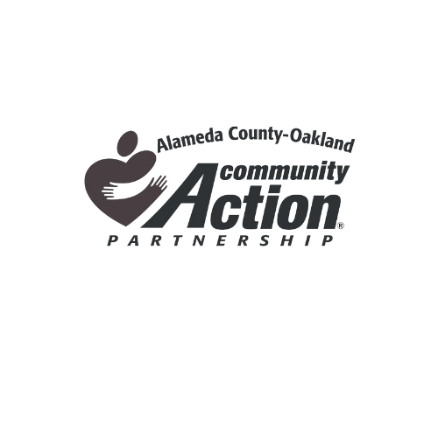 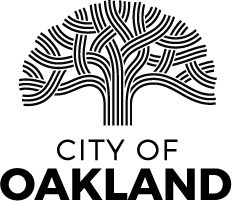 Alameda County – OaklandCommunity Action Partnership (AC-OCAP)Visit us on the web at AC-OCAP.com or contact us by email at AC-OCAP@oaklandca.govVision Statement: To End Poverty Within the City of Oakland and Throughout Alameda County.Core Values: Community-Driven | Equitable | Collaborative | Impactful | Results-DrivenOur Promise: Community Action changes people’s lives, embodies the spirit of hope, improves communities, and makes Oakland and Alameda County a better place to live. We care about the entire community, and we are dedicated to helping people help themselves and each other.Administering Board TeleconferenceMonday, January 9, 2023, 5:30 PMMEETING CANCELED DUE TOLACK OF QUORUM